ПРОТОКОЛ № _____Доп. Вр.                    в пользу                                           Серия 11-метровых                    в пользу                                            Подпись судьи : _____________________ /_________________________ /ПредупрежденияУдаленияПредставитель принимающей команды: ______________________ / _____________________ Представитель команды гостей: _____________________ / _________________________ Замечания по проведению игры ______________________________________________________________________________________________________________________________________________________________________________________________________________________________________________________________________________________________________________________________________________________________________________________________________________________________________________________________________________________________________________________________Травматические случаи (минута, команда, фамилия, имя, номер, характер повреждения, причины, предварительный диагноз, оказанная помощь): _________________________________________________________________________________________________________________________________________________________________________________________________________________________________________________________________________________________________________________________________________________________________________________________________________________________________________Подпись судьи:   _____________________ / _________________________Представитель команды: ______    __________________  подпись: ___________________    (Фамилия, И.О.)Представитель команды: _________    _____________ __ подпись: ______________________                                                             (Фамилия, И.О.)Лист травматических случаевТравматические случаи (минута, команда, фамилия, имя, номер, характер повреждения, причины, предварительный диагноз, оказанная помощь)_______________________________________________________________________________________________________________________________________________________________________________________________________________________________________________________________________________________________________________________________________________________________________________________________________________________________________________________________________________________________________________________________________________________________________________________________________________________________________________________________________________________________________________________________________________________________________________________________________________________________________________________________________________________________________________________________________________________________________________________________________________________________________________________________________________________________________________________________________________________________________________________________________________________________________________________________________________________________________________________________________________________________________________________________________________________________________________________________________________________________________________Подпись судьи : _________________________ /________________________/ 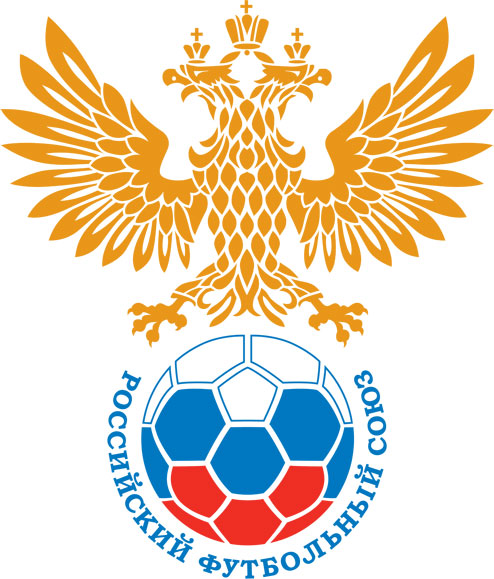 РОССИЙСКИЙ ФУТБОЛЬНЫЙ СОЮЗМАОО СФФ «Центр»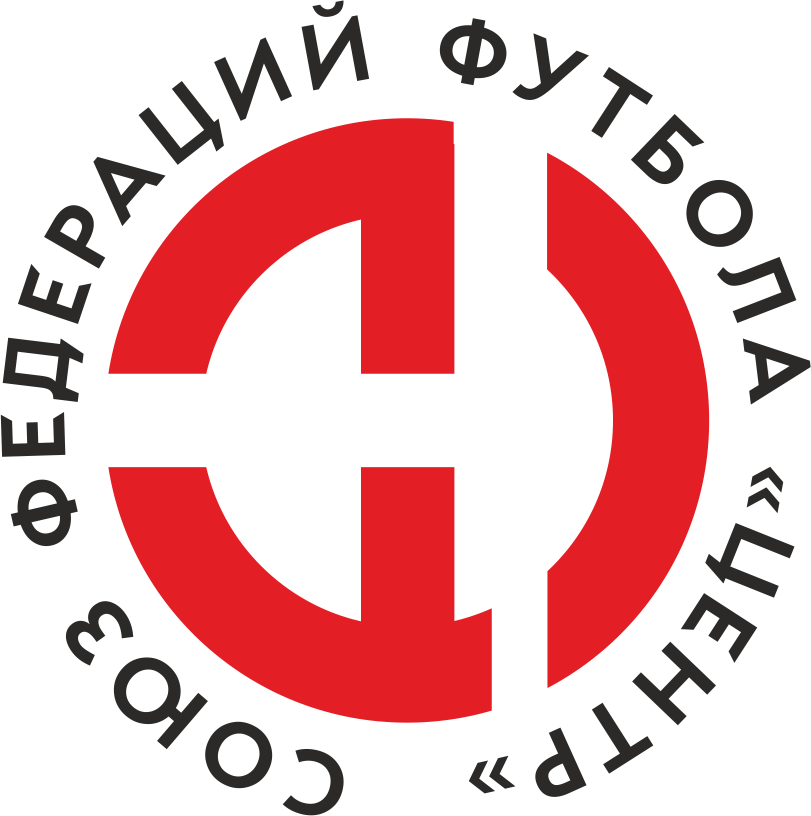    Первенство России по футболу среди команд III дивизиона, зона «Центр» _____ финала Кубка России по футболу среди команд III дивизиона, зона «Центр»Стадион «Динамо» (Брянск)Дата:1 мая 2024БГУОР-АгроТрейд (Брянск)БГУОР-АгроТрейд (Брянск)БГУОР-АгроТрейд (Брянск)БГУОР-АгроТрейд (Брянск)Атом (Нововоронеж)Атом (Нововоронеж)команда хозяевкоманда хозяевкоманда хозяевкоманда хозяевкоманда гостейкоманда гостейНачало:13:00Освещение:ЕстественноеЕстественноеКоличество зрителей:100Результат:1:2в пользуАтом (Нововоронеж)1 тайм:0:1в пользув пользу Атом (Нововоронеж)Судья:Степченков Андрей  (Смоленск)кат.1 кат.1 помощник:Строганов Владимир (Смоленск)кат.3 кат.2 помощник:Григорьев Богдан (Смоленск)кат.3 кат.Резервный судья:Резервный судья:Саможанов Константинкат.2 кат.Инспектор:Беликов Георгий Владимирович (Брянск)Беликов Георгий Владимирович (Брянск)Беликов Георгий Владимирович (Брянск)Беликов Георгий Владимирович (Брянск)Делегат:СчетИмя, фамилияКомандаМинута, на которой забит мячМинута, на которой забит мячМинута, на которой забит мячСчетИмя, фамилияКомандаС игрыС 11 метровАвтогол0:1Сергей КолпаковАтом (Нововоронеж)410:2Александр АкуловАтом (Нововоронеж)721:2Сергей ШпаковБГУОР-АгроТрейд (Брянск)89Мин                 Имя, фамилия                          КомандаОснованиеРОССИЙСКИЙ ФУТБОЛЬНЫЙ СОЮЗМАОО СФФ «Центр»РОССИЙСКИЙ ФУТБОЛЬНЫЙ СОЮЗМАОО СФФ «Центр»РОССИЙСКИЙ ФУТБОЛЬНЫЙ СОЮЗМАОО СФФ «Центр»РОССИЙСКИЙ ФУТБОЛЬНЫЙ СОЮЗМАОО СФФ «Центр»РОССИЙСКИЙ ФУТБОЛЬНЫЙ СОЮЗМАОО СФФ «Центр»РОССИЙСКИЙ ФУТБОЛЬНЫЙ СОЮЗМАОО СФФ «Центр»Приложение к протоколу №Приложение к протоколу №Приложение к протоколу №Приложение к протоколу №Дата:1 мая 20241 мая 20241 мая 20241 мая 20241 мая 2024Команда:Команда:БГУОР-АгроТрейд (Брянск)БГУОР-АгроТрейд (Брянск)БГУОР-АгроТрейд (Брянск)БГУОР-АгроТрейд (Брянск)БГУОР-АгроТрейд (Брянск)БГУОР-АгроТрейд (Брянск)Игроки основного составаИгроки основного составаЦвет футболок: Синие       Цвет гетр: ЧёрныеЦвет футболок: Синие       Цвет гетр: ЧёрныеЦвет футболок: Синие       Цвет гетр: ЧёрныеЦвет футболок: Синие       Цвет гетр: ЧёрныеНЛ – нелюбительНЛОВ – нелюбитель,ограничение возраста НЛ – нелюбительНЛОВ – нелюбитель,ограничение возраста Номер игрокаЗаполняется печатными буквамиЗаполняется печатными буквамиЗаполняется печатными буквамиНЛ – нелюбительНЛОВ – нелюбитель,ограничение возраста НЛ – нелюбительНЛОВ – нелюбитель,ограничение возраста Номер игрокаИмя, фамилияИмя, фамилияИмя, фамилия71Никита Авдеенко Никита Авдеенко Никита Авдеенко 33Никита Бондаренко	 (к)Никита Бондаренко	 (к)Никита Бондаренко	 (к)7Тимур Тимонин Тимур Тимонин Тимур Тимонин 10Илья Поздняков Илья Поздняков Илья Поздняков 19Сергей Малахов Сергей Малахов Сергей Малахов 77Вадим Кондрашов Вадим Кондрашов Вадим Кондрашов 11Дмитрий Гордеев Дмитрий Гордеев Дмитрий Гордеев 12Дмитрий Борвиков  Дмитрий Борвиков  Дмитрий Борвиков  13Евгений Мирошкин	 Евгений Мирошкин	 Евгений Мирошкин	 14Денис Швед Денис Швед Денис Швед 21Артур Ефременко Артур Ефременко Артур Ефременко Запасные игроки Запасные игроки Запасные игроки Запасные игроки Запасные игроки Запасные игроки 79Антон ИзотовАнтон ИзотовАнтон Изотов22Сергей ШпаковСергей ШпаковСергей Шпаков69Кирилл КлюжевКирилл КлюжевКирилл Клюжев5Михаил ВарламовМихаил ВарламовМихаил Варламов3Максим ЖалкаускасМаксим ЖалкаускасМаксим Жалкаускас17Александр Хлистунов	Александр Хлистунов	Александр Хлистунов	6Тимур НедоливкоТимур НедоливкоТимур Недоливко15Виктор ТолстыхВиктор ТолстыхВиктор ТолстыхТренерский состав и персонал Тренерский состав и персонал Фамилия, имя, отчествоФамилия, имя, отчествоДолжностьДолжностьТренерский состав и персонал Тренерский состав и персонал 1Александр Юрьевич ЛозбиневТренер по вратарямТренер по вратарямТренерский состав и персонал Тренерский состав и персонал 2Олег Георгиевич ФеоктистовВрачВрач3Артём Сергеевич РадзионАдминистраторАдминистратор4Виктор Сергеевич Толстых Главный тренерГлавный тренер567ЗаменаЗаменаВместоВместоВместоВышелВышелВышелВышелМинМинСудья: _________________________Судья: _________________________Судья: _________________________11Евгений Мирошкин	Евгений Мирошкин	Евгений Мирошкин	Михаил ВарламовМихаил ВарламовМихаил ВарламовМихаил Варламов575722Дмитрий ГордеевДмитрий ГордеевДмитрий ГордеевАлександр Хлистунов	Александр Хлистунов	Александр Хлистунов	Александр Хлистунов	5757Подпись Судьи: _________________Подпись Судьи: _________________Подпись Судьи: _________________33Денис ШведДенис ШведДенис ШведКирилл КлюжевКирилл КлюжевКирилл КлюжевКирилл Клюжев7070Подпись Судьи: _________________Подпись Судьи: _________________Подпись Судьи: _________________44Вадим КондрашовВадим КондрашовВадим КондрашовСергей ШпаковСергей ШпаковСергей ШпаковСергей Шпаков828255Михаил ВарламовМихаил ВарламовМихаил ВарламовТимур НедоливкоТимур НедоливкоТимур НедоливкоТимур Недоливко848466Илья ПоздняковИлья ПоздняковИлья ПоздняковМаксим ЖалкаускасМаксим ЖалкаускасМаксим ЖалкаускасМаксим Жалкаускас898977        РОССИЙСКИЙ ФУТБОЛЬНЫЙ СОЮЗМАОО СФФ «Центр»        РОССИЙСКИЙ ФУТБОЛЬНЫЙ СОЮЗМАОО СФФ «Центр»        РОССИЙСКИЙ ФУТБОЛЬНЫЙ СОЮЗМАОО СФФ «Центр»        РОССИЙСКИЙ ФУТБОЛЬНЫЙ СОЮЗМАОО СФФ «Центр»        РОССИЙСКИЙ ФУТБОЛЬНЫЙ СОЮЗМАОО СФФ «Центр»        РОССИЙСКИЙ ФУТБОЛЬНЫЙ СОЮЗМАОО СФФ «Центр»        РОССИЙСКИЙ ФУТБОЛЬНЫЙ СОЮЗМАОО СФФ «Центр»        РОССИЙСКИЙ ФУТБОЛЬНЫЙ СОЮЗМАОО СФФ «Центр»        РОССИЙСКИЙ ФУТБОЛЬНЫЙ СОЮЗМАОО СФФ «Центр»Приложение к протоколу №Приложение к протоколу №Приложение к протоколу №Приложение к протоколу №Приложение к протоколу №Приложение к протоколу №Дата:Дата:1 мая 20241 мая 20241 мая 20241 мая 20241 мая 20241 мая 2024Команда:Команда:Команда:Атом (Нововоронеж)Атом (Нововоронеж)Атом (Нововоронеж)Атом (Нововоронеж)Атом (Нововоронеж)Атом (Нововоронеж)Атом (Нововоронеж)Атом (Нововоронеж)Атом (Нововоронеж)Игроки основного составаИгроки основного составаЦвет футболок: Оранжевые   Цвет гетр:  ОранжевыеЦвет футболок: Оранжевые   Цвет гетр:  ОранжевыеЦвет футболок: Оранжевые   Цвет гетр:  ОранжевыеЦвет футболок: Оранжевые   Цвет гетр:  ОранжевыеНЛ – нелюбительНЛОВ – нелюбитель,ограничение возрастаНЛ – нелюбительНЛОВ – нелюбитель,ограничение возрастаНомер игрокаЗаполняется печатными буквамиЗаполняется печатными буквамиЗаполняется печатными буквамиНЛ – нелюбительНЛОВ – нелюбитель,ограничение возрастаНЛ – нелюбительНЛОВ – нелюбитель,ограничение возрастаНомер игрокаИмя, фамилияИмя, фамилияИмя, фамилия1Александр Соколов Александр Соколов Александр Соколов 21Владимир Мезинов  Владимир Мезинов  Владимир Мезинов  2Денис Якунин  (к)Денис Якунин  (к)Денис Якунин  (к)52Максим Беляев Максим Беляев Максим Беляев 9Антон Мамонтов Антон Мамонтов Антон Мамонтов 77Матвей Зимовец  Матвей Зимовец  Матвей Зимовец  11Дмитрий Сапельников Дмитрий Сапельников Дмитрий Сапельников 69Анатолий Анисимов Анатолий Анисимов Анатолий Анисимов 10Сергей Колпаков Сергей Колпаков Сергей Колпаков 22Ярослав Николаев Ярослав Николаев Ярослав Николаев 85Артём Азаров Артём Азаров Артём Азаров Запасные игроки Запасные игроки Запасные игроки Запасные игроки Запасные игроки Запасные игроки 48Илья ОдиноковИлья ОдиноковИлья Одиноков7Борис ТрифоновБорис ТрифоновБорис Трифонов98Данила СтепанищевДанила СтепанищевДанила Степанищев4Роман ГорбуновРоман ГорбуновРоман Горбунов3Андрей ТокаревАндрей ТокаревАндрей Токарев91Даниил БатищевДаниил БатищевДаниил Батищев57Александр АкуловАлександр АкуловАлександр АкуловТренерский состав и персонал Тренерский состав и персонал Фамилия, имя, отчествоФамилия, имя, отчествоДолжностьДолжностьТренерский состав и персонал Тренерский состав и персонал 1Сергей Сергеевич ПанинНачальник командыНачальник командыТренерский состав и персонал Тренерский состав и персонал 2Константин Петрович ЛепёхинТренерТренер3Денис Олегович УразовАдминистраторАдминистратор4Александр Владимирович КуртеянГлавный тренерГлавный тренер567Замена Замена ВместоВместоВышелМинСудья : ______________________Судья : ______________________11Артём АзаровАртём АзаровАлександр Акулов4122Дмитрий СапельниковДмитрий СапельниковДанила Степанищев80Подпись Судьи : ______________Подпись Судьи : ______________Подпись Судьи : ______________33Максим БеляевМаксим БеляевРоман Горбунов80Подпись Судьи : ______________Подпись Судьи : ______________Подпись Судьи : ______________44Ярослав НиколаевЯрослав НиколаевБорис Трифонов80556677        РОССИЙСКИЙ ФУТБОЛЬНЫЙ СОЮЗМАОО СФФ «Центр»        РОССИЙСКИЙ ФУТБОЛЬНЫЙ СОЮЗМАОО СФФ «Центр»        РОССИЙСКИЙ ФУТБОЛЬНЫЙ СОЮЗМАОО СФФ «Центр»        РОССИЙСКИЙ ФУТБОЛЬНЫЙ СОЮЗМАОО СФФ «Центр»   Первенство России по футболу среди футбольных команд III дивизиона, зона «Центр» _____ финала Кубка России по футболу среди футбольных команд III дивизиона, зона «Центр»       Приложение к протоколу №Дата:1 мая 2024БГУОР-АгроТрейд (Брянск)Атом (Нововоронеж)команда хозяевкоманда гостей